La presente check list di ausilio alle operazioni di compilazione dei mod. Unico SP ed Unico SC si compone come segue:CHECK LIST N. 1 UNICO SP – relative alla compilazione dei quadri presenti nel modello in questioneCHECK LIST N. 2 UNICO SC - relative alla compilazione dei quadri presenti nel modello in questioneIL MODELLO UNICO-SP/2016IL MODELLO UNICO-SC/2016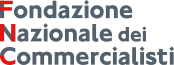 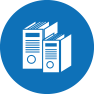 Strumenti di lavoroRoma, 15 maggio 2016Roma, 15 maggio 2016Check list – UNICO SP e UNICO SC. Anno d’imposta 2015Check list – UNICO SP e UNICO SC. Anno d’imposta 2015Check list – UNICO SP e UNICO SC. Anno d’imposta 2015CHECK LIST N. 1ANNO D’IMPOSTA 2015ANNO D’IMPOSTA 2015ANNO D’IMPOSTA 2015DENOMINAZIONETIPOLOGIA DI DICHIARAZIONEORDINARIAINTEGRATIVAINTEGRATIVA A FAVOREORDINARIAINTEGRATIVAINTEGRATIVA A FAVOREIL CONTRIBUENTE ACCONSENTE A CHE L’AMMINISTRAZIONE FINANZIARIA INVII ALL’INTERMEDIARIO LE INFORMAZIONI RELATIVE ALLA SUA POSIZIONESINOSINOTIPOLOGIAAssociazioneSncSasSsAssociazioneSncSasSsPERIODO D’IMPOSTADal _____________________ al____________________Dal _____________________ al____________________OPERAZIONI STRAORDINARIEFusioneScissioneTrasformazione omogeneaFusioneScissioneTrasformazione omogeneaCANONE RAISINOSINOVISTO DI CONFORMITÀ SI NOSI NOCONTABILITÀORDINARIA (Quadro F)SEMPLIFICATA (quadro G/E)ORDINARIA (Quadro F)SEMPLIFICATA (quadro G/E)STUDI DI SETTORE/PARAMETRISTUDI DI SETTORE – CODICE _____________PARAMETRISTUDI DI SETTORE – CODICE _____________PARAMETRIDICHIARAZIONE IVAIN FORMA UNIFICATAIN FORMA AUTONOMA – DATA INVIO ________IN FORMA UNIFICATAIN FORMA AUTONOMA – DATA INVIO ________COMPILAZIONE DEL QUADRO RFCOMPILAZIONE DEL QUADRO RFIMPORTOUTILE/ PERDITA(in caso di compilazione del quadro RF)UTILE  UTILE/ PERDITA(in caso di compilazione del quadro RF)PERDITAVARIAZIONI IN AUMENTOQuote costanti delle plusvalenze patrimoniali e delle sopravvenienze attive imputabili all’esercizioQuote costanti dei contributi o liberalità costituenti sopravvenienze attive imputabili all’esercizio (art. 88, comma 3, lett. b))Redditi determinati con criteri non analiticiRedditi di immobili non costituenti beni strumentali nè beni alla cui produzione o al cui scambio è diretta l’attivitàSpese ed altri componenti negativi relativi agli immobili di cui al rigo RF10 e costi derivanti dall’attività di agriturismoRicavi non annotatiStudi di settoreParametriRimanenze non contabilizzate o contabilizzate in misura inferiore a quella determinata ai sensi del Tuir (artt. 92, 92-bis, 93, 94)Compensi spettanti agli amministratori ma non corrisposti (art. 95, comma 5)Interessi passivi indeducibili Imposte indeducibili o non pagate (art. 99, comma 1)Oneri di utilità socialeSpese per mezzi di trasporto indeducibili ai sensi dell’art. 164 del TUIRSvalutazioni e minusvalenze patrimoniali, sopravvenienze passive e perdite non deducibiliMinusvalenze relative a partecipazioni esentiAmmortamenti non deducibili Artt. 102, 102bis, 103 TUIRArt. 104 TUIRSpese di cui agli artt. 108, 109, comma 5, ultimo periodo, o di competenza di altri esercizi (art. 109, comma 4)Spese di manutenzione, riparazione, ammodernamento e trasformazione eccedenti la quota deducibile (art. 102, comma 6)Svalutazioni e accantonamentiSpese ed altri componenti negativi eccedenti la quota deducibile ai sensi dell’art. 109, comma 5Spese ed altri componenti negativi da Stati o territori aventi regimi fiscali privilegiati Altre variazioni in aumento VARIAZIONI IN DIMINUZIONEPlusvalenze patrimoniali e sopravvenienze attive da acquisire a tassazione in quote costantiContributi o liberalità costituenti sopravvenienze attive da acquisire a tassazione in quote costanti (art. 88, comma 3, lettera b)) Utili distribuiti da società di persone o da GEIEPerdita delle imprese marittime determinata forfetariamenteSpese di cui agli artt. 108, 109, comma 5, ultimo periodo, ed altri componenti negativi non dedotti in precedenti esercizi o non imputati a conto economicoProventi non computabili nella determinazione del reddito (art. 91, comma 1, lett. a) e b))Utili spettanti ai lavoratori dipendenti e agli associati in partecipazione (art. 95, comma 6) e, se corrisposti, compensi spettanti agli amministratori (art. 95, comma 5)Spese ed altri componenti negativi da Stati o territori aventi regimi fiscali privilegiatiProventi degli immobili di cui al rigo RF10Differenze su cambi (art. 110, comma 3)Plusvalenze relative a partecipazioni esenti (art. 87)Quota esclusa degli utili distribuitiUtili distribuiti da soggetti residenti in Stati o territori aventi regimi fiscali privilegiatiReddito detassatoApplicazione IAS/IFRSRimanenze e opere ultrannuali contabilizzate in misura superiore a quella determinata ai sensi del TUIR (artt. 92 e 93)RimanenzeIn misura piena In misura limitataRedditi da partecipazione in società di cui all’art. 5Perdite da partecipazione in società di cui all’art. 5 REDDITO D’IMPRESA LORDO (o PERDITA)Reddito minimoPerdite non compensatePlusvalenze patrimoniali e sopravvenienze attive da acquisire a tassazione in quote costantiAltre variazioni in diminuzioneCOMPILAZIONE DEL QUADRO RGCOMPILAZIONE DEL QUADRO RGIMPORTOVERIFICARE L’ESISTENZA DEI SEGUENTI ELEMENTI POSITIVI DI REDDITORicavi di cui ai commi 1 (lett. a) e b)) e 2 dell’art. 85Altri proventi considerati ricaviRicavi non annotati nelle scritture contabiliStudi di settoreParametriPlusvalenze patrimoniali e rate di plusvalenze precedentiSopravvenienze attiveRimanenze finali relative a merci, prodotti finiti, materie prime e sussidiarie, semilavorati e ai servizi di durata non ultrannualeRimanenze finali relative ad opere, forniture e servizi di durata ultrannuale (art. 93)Altri componenti positivi di reddito (consultare le istruzioni per il codice corretto)VERIFICARE L’ESISTENZA DEI SEGUENTI ELEMENTI NEGATIVI DI REDDITORimanenze iniziali relative a merci, prodotti finiti, materie prime e sussidiarie, semilavorati e ai servizi di durata non ultrannualeRimanenze iniziali relative ad opere, forniture e servizi di durata ultrannuale (art. 93)Costi per l’acquisto di materie prime, sussidiarie, semilavorati e merciSpese per lavoro dipendente e assimilato e per lavoro autonomoQuote di ammortamentoPresenza di super-ammortamentiSpese per l’acquisto di beni strumentali di costo unitario non superiore a euro 516,46Altri proventi considerati ricaviCanoni di locazione finanziaria relativi ai beni mobili strumentaliAltri componenti negativi (consultare le istruzioni per il codice corretto)PRESENZA DI ACESINOCOMPILAZIONE QUADRO RECOMPILAZIONE QUADRO REIMPORTOVERIFICARE L’ESISTENZA DEI SEGUENTI ELEMENTI POSITIVI DI REDDITORicavi di cui ai commi 1 (lett. a) e b)) e 2 dell’art. 85Altri proventi considerati ricaviPlusvalenze patrimoniali Ricavi non annotati nelle scritture contabiliStudi di settoreParametriVERIFICARE L’ESISTENZA DEI SEGUENTI ELEMENTI NEGATIVI DI REDDITOQuote di ammortamento e spese per l’acquisto di beni di costo unitario non superiore a euro 516,46Canoni di locazione finanziaria relativi ai beni mobili   Canoni di locazione non finanziaria e/o di noleggioSpese relative agli immobiliSpese per prestazioni di lavoro dipendente e assimilatoCompensi corrisposti a terzi per prestazioni direttamente afferenti l’attività professionale o artistica Interessi passiviConsumi Spese per prestazioni alberghiere e somministrazioni di alimenti e bevandeSpese per partecipazione a corsi e convegni (50%)Spese di rappresentanzaMinusvalenze patrimonialiAltre spese documentateQUADRO RA e QUADRO RBQUADRO RA e QUADRO RBQUADRO RA e QUADRO RBDA COMPILARE NEL CASO NON CI SIANO VARIAZIONI:IL SOTTOSCRITTO DICHIARA CHE LA SITUAZIONE DEI TERRENI DICHIARATA LO SCORSO ANNO NON È VARIATA. SI IMPEGNA A COMUNICARE LE EVENTUALI VARIAZIONI, CHE DOVESSERO AVVENIRE DOPO LA PRESENTE COMUNICAZIONE. IL SOTTOSCRITTO DICHIARA DI ESSERE INFORMATO DEL FATTO CHE: - la presentazione della Dichiarazione IMU va effettuata entro il 30 GIUGNO 2015 per gli immobili per i quali l'obbligo dichiarativo è sorto nel 2014; - che la stessa va presentata entro 90 giorni dalla variazione. Firma del cliente ………………………………………. IL SOTTOSCRITTO DICHIARA CHE LA SITUAZIONE DEI FABBRICATI DICHIARATA LO SCORSO ANNO NON È VARIATA. SI IMPEGNA A COMUNICARE LE EVENTUALI VARIAZIONI CHE DOVESSERO AVVENIRE DOPO LA PRESENTE COMUNICAZIONE. Firma del cliente ……………………………………….DA COMPILARE NEL CASO NON CI SIANO VARIAZIONI:IL SOTTOSCRITTO DICHIARA CHE LA SITUAZIONE DEI TERRENI DICHIARATA LO SCORSO ANNO NON È VARIATA. SI IMPEGNA A COMUNICARE LE EVENTUALI VARIAZIONI, CHE DOVESSERO AVVENIRE DOPO LA PRESENTE COMUNICAZIONE. IL SOTTOSCRITTO DICHIARA DI ESSERE INFORMATO DEL FATTO CHE: - la presentazione della Dichiarazione IMU va effettuata entro il 30 GIUGNO 2015 per gli immobili per i quali l'obbligo dichiarativo è sorto nel 2014; - che la stessa va presentata entro 90 giorni dalla variazione. Firma del cliente ………………………………………. IL SOTTOSCRITTO DICHIARA CHE LA SITUAZIONE DEI FABBRICATI DICHIARATA LO SCORSO ANNO NON È VARIATA. SI IMPEGNA A COMUNICARE LE EVENTUALI VARIAZIONI CHE DOVESSERO AVVENIRE DOPO LA PRESENTE COMUNICAZIONE. Firma del cliente ……………………………………….DA COMPILARE NEL CASO NON CI SIANO VARIAZIONI:IL SOTTOSCRITTO DICHIARA CHE LA SITUAZIONE DEI TERRENI DICHIARATA LO SCORSO ANNO NON È VARIATA. SI IMPEGNA A COMUNICARE LE EVENTUALI VARIAZIONI, CHE DOVESSERO AVVENIRE DOPO LA PRESENTE COMUNICAZIONE. IL SOTTOSCRITTO DICHIARA DI ESSERE INFORMATO DEL FATTO CHE: - la presentazione della Dichiarazione IMU va effettuata entro il 30 GIUGNO 2015 per gli immobili per i quali l'obbligo dichiarativo è sorto nel 2014; - che la stessa va presentata entro 90 giorni dalla variazione. Firma del cliente ………………………………………. IL SOTTOSCRITTO DICHIARA CHE LA SITUAZIONE DEI FABBRICATI DICHIARATA LO SCORSO ANNO NON È VARIATA. SI IMPEGNA A COMUNICARE LE EVENTUALI VARIAZIONI CHE DOVESSERO AVVENIRE DOPO LA PRESENTE COMUNICAZIONE. Firma del cliente ……………………………………….DA COMPILARE IN CASO DI MODIFICA DELLA SITUAZIONE IMMOBILIAREDA COMPILARE IN CASO DI MODIFICA DELLA SITUAZIONE IMMOBILIAREDA COMPILARE IN CASO DI MODIFICA DELLA SITUAZIONE IMMOBILIAREACQUISTI O VENDITEACQUISTI O VENDITEACQUISTI O VENDITECRITERI DI VALORIZZAZIONE: per quanto riguarda i criteri di valorizzazione nell’RW si deve fare riferimento ai criteri utilizzati per la determinazione della base imponibile dell'Ivie e dell'Ivafe, anche se non dovuta. Il controvalore in euro degli investimenti e delle attività espressi in valuta da indicare nel nuovo quadro RW va calcolato, per tutti i dati in esso riportati, sulla base del provvedimento del Direttore dell’Agenzia delle Entrate emanato ai fini dell’individuazione dei cambi medi mensili agli effetti delle norme contenute nei Titoli I e II del TUIR. CRITERI DI DETERMINAZIONE PER PAESE -  Circolare n.28/E/2012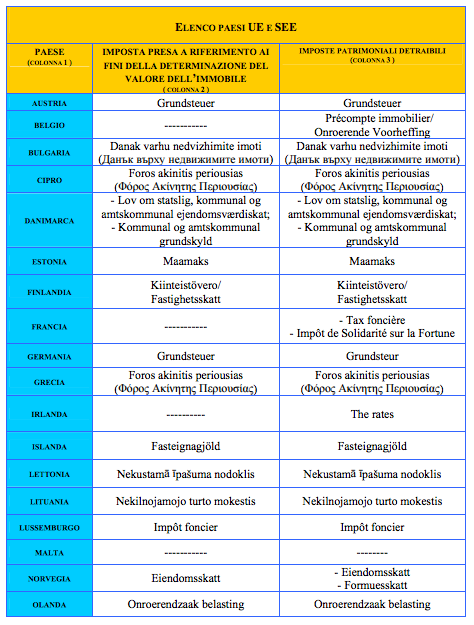 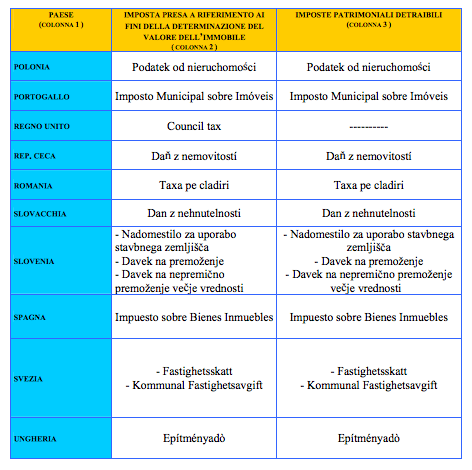 DICHIARAZIONE DEL CLIENTE PER LA COMPILAZIONE DEL QUADRO RW (INVESTIMENTI ALL’ESTERO E/O TRASFERIMENTI MASSIMI)Il sottoscritto _____________________________________, nato/a a _______________________ il ___/__/____, in qualità di ___________________________ della ditta/società ________________________ con P.IVA _________________DICHIARA- di approvare espressamente la compilazione di tutti i dati iscritti nel quadro RW relativo alla Dichiarazione dei redditi UNICO PF 2015 (anno 2014);Firma ______________________oppureCon la sottoscrizione della presente scheda, il contribuente dichiara:- di non possedere alcun bene all’estero e quindi chiede allo Studio di non provvedere alla compilazione del quadro RW, essendo stato informato dallo Studio stesso sulle conseguenze e sulle sanzioni che sono comminate dall’Amministrazione Finanziaria in caso di incompleta, errata o infedele compilazione dei dati relativi al quadro RW.Firma _______________________Luogo e data   _________- di aver aderito allo SCUDO FISCALE e di essere quindi esonerato dalla presentazione del modulo RW per le attività finanziarie e patrimoniali oggetto di operazioni di rimpatrio fisico o giuridico, dando atto che le medesime attività sono rispettivamente detenute in Italia o oggetto di deposito custodia, amministrazione o gestione presso un intermediario residente.Firma _______________________Luogo e data   _________di avere aderito all’ISTITUTO DELLA COLLABORAZIONE VOLONTARIA.CRITERI DI VALORIZZAZIONE: per quanto riguarda i criteri di valorizzazione nell’RW si deve fare riferimento ai criteri utilizzati per la determinazione della base imponibile dell'Ivie e dell'Ivafe, anche se non dovuta. Il controvalore in euro degli investimenti e delle attività espressi in valuta da indicare nel nuovo quadro RW va calcolato, per tutti i dati in esso riportati, sulla base del provvedimento del Direttore dell’Agenzia delle Entrate emanato ai fini dell’individuazione dei cambi medi mensili agli effetti delle norme contenute nei Titoli I e II del TUIR. CRITERI DI DETERMINAZIONE PER PAESE -  Circolare n.28/E/2012DICHIARAZIONE DEL CLIENTE PER LA COMPILAZIONE DEL QUADRO RW (INVESTIMENTI ALL’ESTERO E/O TRASFERIMENTI MASSIMI)Il sottoscritto _____________________________________, nato/a a _______________________ il ___/__/____, in qualità di ___________________________ della ditta/società ________________________ con P.IVA _________________DICHIARA- di approvare espressamente la compilazione di tutti i dati iscritti nel quadro RW relativo alla Dichiarazione dei redditi UNICO PF 2015 (anno 2014);Firma ______________________oppureCon la sottoscrizione della presente scheda, il contribuente dichiara:- di non possedere alcun bene all’estero e quindi chiede allo Studio di non provvedere alla compilazione del quadro RW, essendo stato informato dallo Studio stesso sulle conseguenze e sulle sanzioni che sono comminate dall’Amministrazione Finanziaria in caso di incompleta, errata o infedele compilazione dei dati relativi al quadro RW.Firma _______________________Luogo e data   _________- di aver aderito allo SCUDO FISCALE e di essere quindi esonerato dalla presentazione del modulo RW per le attività finanziarie e patrimoniali oggetto di operazioni di rimpatrio fisico o giuridico, dando atto che le medesime attività sono rispettivamente detenute in Italia o oggetto di deposito custodia, amministrazione o gestione presso un intermediario residente.Firma _______________________Luogo e data   _________di avere aderito all’ISTITUTO DELLA COLLABORAZIONE VOLONTARIA.CRITERI DI VALORIZZAZIONE: per quanto riguarda i criteri di valorizzazione nell’RW si deve fare riferimento ai criteri utilizzati per la determinazione della base imponibile dell'Ivie e dell'Ivafe, anche se non dovuta. Il controvalore in euro degli investimenti e delle attività espressi in valuta da indicare nel nuovo quadro RW va calcolato, per tutti i dati in esso riportati, sulla base del provvedimento del Direttore dell’Agenzia delle Entrate emanato ai fini dell’individuazione dei cambi medi mensili agli effetti delle norme contenute nei Titoli I e II del TUIR. CRITERI DI DETERMINAZIONE PER PAESE -  Circolare n.28/E/2012DICHIARAZIONE DEL CLIENTE PER LA COMPILAZIONE DEL QUADRO RW (INVESTIMENTI ALL’ESTERO E/O TRASFERIMENTI MASSIMI)Il sottoscritto _____________________________________, nato/a a _______________________ il ___/__/____, in qualità di ___________________________ della ditta/società ________________________ con P.IVA _________________DICHIARA- di approvare espressamente la compilazione di tutti i dati iscritti nel quadro RW relativo alla Dichiarazione dei redditi UNICO PF 2015 (anno 2014);Firma ______________________oppureCon la sottoscrizione della presente scheda, il contribuente dichiara:- di non possedere alcun bene all’estero e quindi chiede allo Studio di non provvedere alla compilazione del quadro RW, essendo stato informato dallo Studio stesso sulle conseguenze e sulle sanzioni che sono comminate dall’Amministrazione Finanziaria in caso di incompleta, errata o infedele compilazione dei dati relativi al quadro RW.Firma _______________________Luogo e data   _________- di aver aderito allo SCUDO FISCALE e di essere quindi esonerato dalla presentazione del modulo RW per le attività finanziarie e patrimoniali oggetto di operazioni di rimpatrio fisico o giuridico, dando atto che le medesime attività sono rispettivamente detenute in Italia o oggetto di deposito custodia, amministrazione o gestione presso un intermediario residente.Firma _______________________Luogo e data   _________di avere aderito all’ISTITUTO DELLA COLLABORAZIONE VOLONTARIA.COMPILAZIONE DEL QUADRO ROCOMPILAZIONE DEL QUADRO ROCOMPILAZIONE DEL QUADRO ROSEZIONE ISEZIONE ISEZIONE IRiportare l’elenco nominativo degli amministratori e dei rappresentanti in carica alla data di presentazione della dichiarazione:NOME COGNOME _____________________, CF. ______________________, DATA E LUOGO NASCITA ___________________________________ DATA CARICA _______________ NOME COGNOME _____________________,CF. ______________________, DATA E LUOGO NASCITA ___________________________________ DATA CARICA _______________ NOME COGNOME _____________________,CF. ______________________, DATA E LUOGO NASCITA ___________________________________ DATA CARICA _______________ NOME COGNOME _____________________,CF. ______________________, DATA E LUOGO NASCITA ___________________________________ DATA CARICA _______________ NOTA BENE: VERIFICARE CON VISURA CAMERALE AGGIORNATA Riportare l’elenco nominativo degli amministratori e dei rappresentanti in carica alla data di presentazione della dichiarazione:NOME COGNOME _____________________, CF. ______________________, DATA E LUOGO NASCITA ___________________________________ DATA CARICA _______________ NOME COGNOME _____________________,CF. ______________________, DATA E LUOGO NASCITA ___________________________________ DATA CARICA _______________ NOME COGNOME _____________________,CF. ______________________, DATA E LUOGO NASCITA ___________________________________ DATA CARICA _______________ NOME COGNOME _____________________,CF. ______________________, DATA E LUOGO NASCITA ___________________________________ DATA CARICA _______________ NOTA BENE: VERIFICARE CON VISURA CAMERALE AGGIORNATA Riportare l’elenco nominativo degli amministratori e dei rappresentanti in carica alla data di presentazione della dichiarazione:NOME COGNOME _____________________, CF. ______________________, DATA E LUOGO NASCITA ___________________________________ DATA CARICA _______________ NOME COGNOME _____________________,CF. ______________________, DATA E LUOGO NASCITA ___________________________________ DATA CARICA _______________ NOME COGNOME _____________________,CF. ______________________, DATA E LUOGO NASCITA ___________________________________ DATA CARICA _______________ NOME COGNOME _____________________,CF. ______________________, DATA E LUOGO NASCITA ___________________________________ DATA CARICA _______________ NOTA BENE: VERIFICARE CON VISURA CAMERALE AGGIORNATA SEZIONE IISEZIONE IISEZIONE IIIndicare i dati relativi ai soci o associati o ai membri del GEIE alla chiusura dell’esercizioNOME COGNOME _____________________,CF. ______________________, DATA E LUOGO NASCITA ___________________________________ DATA CARICA _______________ NOME COGNOME _____________________,CF. ______________________, DATA E LUOGO NASCITA ___________________________________ DATA CARICA _______________ NOME COGNOME _____________________,CF. ______________________, DATA E LUOGO NASCITA ___________________________________ DATA CARICA _______________ NOME COGNOME _____________________,CF. ______________________, DATA E LUOGO NASCITA ___________________________________ DATA CARICA _______________ Indicare l’importo delle ritenute a questi imputate e riattribuite alla società o associazione dichiarante e i maggiori redditi dei terreni e dei fabbricati: ____________________Indicare i dati relativi ai soci o associati o ai membri del GEIE alla chiusura dell’esercizioNOME COGNOME _____________________,CF. ______________________, DATA E LUOGO NASCITA ___________________________________ DATA CARICA _______________ NOME COGNOME _____________________,CF. ______________________, DATA E LUOGO NASCITA ___________________________________ DATA CARICA _______________ NOME COGNOME _____________________,CF. ______________________, DATA E LUOGO NASCITA ___________________________________ DATA CARICA _______________ NOME COGNOME _____________________,CF. ______________________, DATA E LUOGO NASCITA ___________________________________ DATA CARICA _______________ Indicare l’importo delle ritenute a questi imputate e riattribuite alla società o associazione dichiarante e i maggiori redditi dei terreni e dei fabbricati: ____________________Indicare i dati relativi ai soci o associati o ai membri del GEIE alla chiusura dell’esercizioNOME COGNOME _____________________,CF. ______________________, DATA E LUOGO NASCITA ___________________________________ DATA CARICA _______________ NOME COGNOME _____________________,CF. ______________________, DATA E LUOGO NASCITA ___________________________________ DATA CARICA _______________ NOME COGNOME _____________________,CF. ______________________, DATA E LUOGO NASCITA ___________________________________ DATA CARICA _______________ NOME COGNOME _____________________,CF. ______________________, DATA E LUOGO NASCITA ___________________________________ DATA CARICA _______________ Indicare l’importo delle ritenute a questi imputate e riattribuite alla società o associazione dichiarante e i maggiori redditi dei terreni e dei fabbricati: ____________________CHECK LIST N. 2ANNO D’IMPOSTA 2015ANNO D’IMPOSTA 2015ANNO D’IMPOSTA 2015DENOMINAZIONETIPOLOGIA DI DICHIARAZIONEORDINARIAINTEGRATIVAINTEGRATIVA A FAVOREORDINARIAINTEGRATIVAINTEGRATIVA A FAVOREIL CONTRIBUENTE ACCONSENTE A CHE L’AMMINISTRAZIONE FINANZIARIA INVII ALL’INTERMEDIARIO LE INFORMAZIONI RELATIVE ALLA SUA POSIZIONESINOSINOTIPOLOGIASRLSAASPASRLSAASPAPERIODO D’IMPOSTADal _____________________ al____________________Dal _____________________ al____________________OPERAZIONI STRAORDINARIEFusioneScissioneTrasformazione omogeneaFusioneScissioneTrasformazione omogeneaCANONE RAISINOSINOVISTO DI CONFORMITÀ SI NOSI NOSTUDI DI SETTORE/PARAMETRISTUDI DI SETTORE – CODICE _____________PARAMETRISTUDI DI SETTORE – CODICE _____________PARAMETRIDICHIARAZIONE IVAIN FORMA UNIFICATAIN FORMA AUTONOMA – DATA INVIO ________IN FORMA UNIFICATAIN FORMA AUTONOMA – DATA INVIO ________La società ha adottato regole particolari per la determinazione del reddito?(Esempi: regime “Tonnage Tax” previsto dall’art. 155 Tuir, reddito per le società agricole e per le società che esercitano attività di produzione e cessione di energia da fonti rinnovabili, ecc..)SINOATTENZIONE! In questo caso dovranno essere seguite regole particolari per la determinazione del reddito, da indicare in dichiarazione.SINOATTENZIONE! In questo caso dovranno essere seguite regole particolari per la determinazione del reddito, da indicare in dichiarazione.COMPILAZIONE DEL QUADRO RFCOMPILAZIONE DEL QUADRO RFIMPORTOUTILE/ PERDITAUTILE  UTILE/ PERDITAPERDITAVARIAZIONI IN AUMENTOQuote costanti delle plusvalenze patrimoniali e delle sopravvenienze attive imputabili all’esercizioCi sono quote di plusvalenze rateizzate derivanti dalle precedenti dichiarazioni?Quote costanti dei contributi o liberalità costituenti sopravvenienze attive imputabili all’esercizio (art. 88, comma 3, lett. b))Redditi determinati con criteri non analiticiRedditi di immobili non costituenti beni strumentali nè beni alla cui produzione o al cui scambio è diretta l’attivitàSpese ed altri componenti negativi relativi agli immobili di cui al rigo RF10 e costi derivanti dall’attività di agriturismoRicavi non annotatiStudi di settoreParametriRimanenze non contabilizzate o contabilizzate in misura inferiore a quella determinata ai sensi del Tuir (artt. 92, 92-bis, 93, 94)Compensi spettanti agli amministratori ma non corrisposti (art. 95, comma 5)Interessi passivi indeducibili Imposte indeducibili o non pagate (art. 99, comma 1)Oneri di utilità socialeSpese per mezzi di trasporto indeducibili ai sensi dell’art. 164 del TUIRSvalutazioni e minusvalenze patrimoniali, sopravvenienze passive e perdite non deducibiliMinusvalenze relative a partecipazioni esentiAmmortamenti non deducibili Artt. 102, 102bis, 103 TUIRArt. 104 TUIRSpese di cui agli artt. 108, 109, comma 5, ultimo periodo, o di competenza di altri esercizi (art. 109, comma 4)Spese di manutenzione, riparazione, ammodernamento e trasformazione eccedenti la quota deducibile (art. 102, comma 6)Svalutazioni e accantonamentiSpese ed altri componenti negativi eccedenti la quota deducibile ai sensi dell’art. 109, comma 5Spese ed altri componenti negativi da Stati o territori aventi regimi fiscali privilegiati Altre variazioni in aumento VARIAZIONI IN DIMINUZIONEPlusvalenze patrimoniali e sopravvenienze attive da acquisire a tassazione in quote costantiContributi o liberalità costituenti sopravvenienze attive da acquisire a tassazione in quote costanti (art. 88, comma 3, lettera b)) Utili distribuiti da società di persone o da GEIEPerdita delle imprese marittime determinata forfetariamenteSpese di cui agli artt. 108, 109, comma 5, ultimo periodo, ed altri componenti negativi non dedotti in precedenti esercizi o non imputati a conto economicoProventi non computabili nella determinazione del reddito (art. 91, comma 1, lett. a) e b))Utili spettanti ai lavoratori dipendenti e agli associati in partecipazione (art. 95, comma 6) e, se corrisposti, compensi spettanti agli amministratori (art. 95, comma 5)Spese ed altri componenti negativi da Stati o territori aventi regimi fiscali privilegiatiProventi degli immobili di cui al rigo RF10Differenze su cambi (art. 110, comma 3)Plusvalenze relative a partecipazioni esenti (art. 87)Quota esclusa degli utili distribuitiUtili distribuiti da soggetti residenti in Stati o territori aventi regimi fiscali privilegiatiReddito detassatoApplicazione IAS/IFRSRimanenze e opere ultrannuali contabilizzate in misura superiore a quella determinata ai sensi del TUIR (artt. 92 e 93)RimanenzeIn misura piena In misura limitataRedditi da partecipazione in società di cui all’art. 5Perdite da partecipazione in società di cui all’art. 5 REDDITO D’IMPRESA LORDO (o PERDITA)Reddito minimoPerdite non compensatePlusvalenze patrimoniali e sopravvenienze attive da acquisire a tassazione in quote costantiAltre variazioni in diminuzioneQUADRO RA e QUADRO RBQUADRO RA e QUADRO RBQUADRO RA e QUADRO RBDA COMPILARE NEL CASO NON CI SIANO VARIAZIONI:IL SOTTOSCRITTO DICHIARA CHE LA SITUAZIONE DEI TERRENI DICHIARATA LO SCORSO ANNO NON È VARIATA. SI IMPEGNA A COMUNICARE LE EVENTUALI VARIAZIONI, CHE DOVESSERO AVVENIRE DOPO LA PRESENTE COMUNICAZIONE. IL SOTTOSCRITTO DICHIARA DI ESSERE INFORMATO DEL FATTO CHE: - la presentazione della Dichiarazione IMU va effettuata entro il 30 GIUGNO 2015 per gli immobili per i quali l'obbligo dichiarativo è sorto nel 2014; - che la stessa va presentata entro 90 giorni dalla variazione. Firma del cliente ………………………………………. IL SOTTOSCRITTO DICHIARA CHE LA SITUAZIONE DEI FABBRICATI DICHIARATA LO SCORSO ANNO NON È VARIATA. SI IMPEGNA A COMUNICARE LE EVENTUALI VARIAZIONI CHE DOVESSERO AVVENIRE DOPO LA PRESENTE COMUNICAZIONE. Firma del cliente ……………………………………….DA COMPILARE IN CASO DI MODIFICA DELLA SITUAZIONE IMMOBILIAREDA COMPILARE NEL CASO NON CI SIANO VARIAZIONI:IL SOTTOSCRITTO DICHIARA CHE LA SITUAZIONE DEI TERRENI DICHIARATA LO SCORSO ANNO NON È VARIATA. SI IMPEGNA A COMUNICARE LE EVENTUALI VARIAZIONI, CHE DOVESSERO AVVENIRE DOPO LA PRESENTE COMUNICAZIONE. IL SOTTOSCRITTO DICHIARA DI ESSERE INFORMATO DEL FATTO CHE: - la presentazione della Dichiarazione IMU va effettuata entro il 30 GIUGNO 2015 per gli immobili per i quali l'obbligo dichiarativo è sorto nel 2014; - che la stessa va presentata entro 90 giorni dalla variazione. Firma del cliente ………………………………………. IL SOTTOSCRITTO DICHIARA CHE LA SITUAZIONE DEI FABBRICATI DICHIARATA LO SCORSO ANNO NON È VARIATA. SI IMPEGNA A COMUNICARE LE EVENTUALI VARIAZIONI CHE DOVESSERO AVVENIRE DOPO LA PRESENTE COMUNICAZIONE. Firma del cliente ……………………………………….DA COMPILARE IN CASO DI MODIFICA DELLA SITUAZIONE IMMOBILIAREDA COMPILARE NEL CASO NON CI SIANO VARIAZIONI:IL SOTTOSCRITTO DICHIARA CHE LA SITUAZIONE DEI TERRENI DICHIARATA LO SCORSO ANNO NON È VARIATA. SI IMPEGNA A COMUNICARE LE EVENTUALI VARIAZIONI, CHE DOVESSERO AVVENIRE DOPO LA PRESENTE COMUNICAZIONE. IL SOTTOSCRITTO DICHIARA DI ESSERE INFORMATO DEL FATTO CHE: - la presentazione della Dichiarazione IMU va effettuata entro il 30 GIUGNO 2015 per gli immobili per i quali l'obbligo dichiarativo è sorto nel 2014; - che la stessa va presentata entro 90 giorni dalla variazione. Firma del cliente ………………………………………. IL SOTTOSCRITTO DICHIARA CHE LA SITUAZIONE DEI FABBRICATI DICHIARATA LO SCORSO ANNO NON È VARIATA. SI IMPEGNA A COMUNICARE LE EVENTUALI VARIAZIONI CHE DOVESSERO AVVENIRE DOPO LA PRESENTE COMUNICAZIONE. Firma del cliente ……………………………………….DA COMPILARE IN CASO DI MODIFICA DELLA SITUAZIONE IMMOBILIAREACQUISTI O VENDITEACQUISTI O VENDITEACQUISTI O VENDITECRITERI DI VALORIZZAZIONE: per quanto riguarda i criteri di valorizzazione nell’RW si deve fare riferimento ai criteri utilizzati per la determinazione della base imponibile dell'Ivie e dell'Ivafe, anche se non dovuta. Il controvalore in euro degli investimenti e delle attività espressi in valuta da indicare nel nuovo quadro RW va calcolato, per tutti i dati in esso riportati, sulla base del provvedimento del Direttore dell’Agenzia delle Entrate emanato ai fini dell’individuazione dei cambi medi mensili agli effetti delle norme contenute nei Titoli I e II del TUIR. CRITERI DI DETERMINAZIONE PER PAESE -  Circolare n.28/E/2012DICHIARAZIONE DEL CLIENTE PER LA COMPILAZIONE DEL QUADRO RW (INVESTIMENTI ALL’ESTERO E/O TRASFERIMENTI MASSIMI)Il sottoscritto _____________________________________, nato/a a _______________________ il ___/__/____, in qualità di ___________________________ della ditta/società ________________________ con P.IVA _________________DICHIARA- di approvare espressamente la compilazione di tutti i dati iscritti nel quadro RW relativo alla Dichiarazione dei redditi UNICO PF 2016 (anno 2015);Firma ______________________oppureCon la sottoscrizione della presente scheda, il contribuente dichiara:- di non possedere alcun bene all’estero e quindi chiede allo Studio di non provvedere alla compilazione del quadro RW, essendo stato informato dallo Studio stesso sulle conseguenze e sulle sanzioni che sono comminate dall’Amministrazione Finanziaria in caso di incompleta, errata o infedele compilazione dei dati relativi al quadro RW.Firma _______________________Luogo e data   _________- di aver aderito allo SCUDO FISCALE e di essere quindi esonerato dalla presentazione del modulo RW per le attività finanziarie e patrimoniali oggetto di operazioni di rimpatrio fisico o giuridico, dando atto che le medesime attività sono rispettivamente detenute in Italia o oggetto di deposito custodia, amministrazione o gestione presso un intermediario residente.Firma _______________________Luogo e data   _________- di avere aderito all’ISTITUTO DELLA COLLABORAZIONE VOLONTARIA.CRITERI DI VALORIZZAZIONE: per quanto riguarda i criteri di valorizzazione nell’RW si deve fare riferimento ai criteri utilizzati per la determinazione della base imponibile dell'Ivie e dell'Ivafe, anche se non dovuta. Il controvalore in euro degli investimenti e delle attività espressi in valuta da indicare nel nuovo quadro RW va calcolato, per tutti i dati in esso riportati, sulla base del provvedimento del Direttore dell’Agenzia delle Entrate emanato ai fini dell’individuazione dei cambi medi mensili agli effetti delle norme contenute nei Titoli I e II del TUIR. CRITERI DI DETERMINAZIONE PER PAESE -  Circolare n.28/E/2012DICHIARAZIONE DEL CLIENTE PER LA COMPILAZIONE DEL QUADRO RW (INVESTIMENTI ALL’ESTERO E/O TRASFERIMENTI MASSIMI)Il sottoscritto _____________________________________, nato/a a _______________________ il ___/__/____, in qualità di ___________________________ della ditta/società ________________________ con P.IVA _________________DICHIARA- di approvare espressamente la compilazione di tutti i dati iscritti nel quadro RW relativo alla Dichiarazione dei redditi UNICO PF 2016 (anno 2015);Firma ______________________oppureCon la sottoscrizione della presente scheda, il contribuente dichiara:- di non possedere alcun bene all’estero e quindi chiede allo Studio di non provvedere alla compilazione del quadro RW, essendo stato informato dallo Studio stesso sulle conseguenze e sulle sanzioni che sono comminate dall’Amministrazione Finanziaria in caso di incompleta, errata o infedele compilazione dei dati relativi al quadro RW.Firma _______________________Luogo e data   _________- di aver aderito allo SCUDO FISCALE e di essere quindi esonerato dalla presentazione del modulo RW per le attività finanziarie e patrimoniali oggetto di operazioni di rimpatrio fisico o giuridico, dando atto che le medesime attività sono rispettivamente detenute in Italia o oggetto di deposito custodia, amministrazione o gestione presso un intermediario residente.Firma _______________________Luogo e data   _________- di avere aderito all’ISTITUTO DELLA COLLABORAZIONE VOLONTARIA.CRITERI DI VALORIZZAZIONE: per quanto riguarda i criteri di valorizzazione nell’RW si deve fare riferimento ai criteri utilizzati per la determinazione della base imponibile dell'Ivie e dell'Ivafe, anche se non dovuta. Il controvalore in euro degli investimenti e delle attività espressi in valuta da indicare nel nuovo quadro RW va calcolato, per tutti i dati in esso riportati, sulla base del provvedimento del Direttore dell’Agenzia delle Entrate emanato ai fini dell’individuazione dei cambi medi mensili agli effetti delle norme contenute nei Titoli I e II del TUIR. CRITERI DI DETERMINAZIONE PER PAESE -  Circolare n.28/E/2012DICHIARAZIONE DEL CLIENTE PER LA COMPILAZIONE DEL QUADRO RW (INVESTIMENTI ALL’ESTERO E/O TRASFERIMENTI MASSIMI)Il sottoscritto _____________________________________, nato/a a _______________________ il ___/__/____, in qualità di ___________________________ della ditta/società ________________________ con P.IVA _________________DICHIARA- di approvare espressamente la compilazione di tutti i dati iscritti nel quadro RW relativo alla Dichiarazione dei redditi UNICO PF 2016 (anno 2015);Firma ______________________oppureCon la sottoscrizione della presente scheda, il contribuente dichiara:- di non possedere alcun bene all’estero e quindi chiede allo Studio di non provvedere alla compilazione del quadro RW, essendo stato informato dallo Studio stesso sulle conseguenze e sulle sanzioni che sono comminate dall’Amministrazione Finanziaria in caso di incompleta, errata o infedele compilazione dei dati relativi al quadro RW.Firma _______________________Luogo e data   _________- di aver aderito allo SCUDO FISCALE e di essere quindi esonerato dalla presentazione del modulo RW per le attività finanziarie e patrimoniali oggetto di operazioni di rimpatrio fisico o giuridico, dando atto che le medesime attività sono rispettivamente detenute in Italia o oggetto di deposito custodia, amministrazione o gestione presso un intermediario residente.Firma _______________________Luogo e data   _________- di avere aderito all’ISTITUTO DELLA COLLABORAZIONE VOLONTARIA.COMPILAZIONE DEL QUADRO ROCOMPILAZIONE DEL QUADRO ROCOMPILAZIONE DEL QUADRO ROSEZIONE ISEZIONE ISEZIONE IRiportare l’elenco nominativo degli amministratori e dei rappresentanti in carica alla data di presentazione della dichiarazione:NOME COGNOME _____________________, CF. ______________________, DATA E LUOGO NASCITA ___________________________________ DATA CARICA _______________ NOME COGNOME _____________________,CF. ______________________, DATA E LUOGO NASCITA ___________________________________ DATA CARICA _______________ NOME COGNOME _____________________,CF. ______________________, DATA E LUOGO NASCITA ___________________________________ DATA CARICA _______________ NOME COGNOME _____________________,CF. ______________________, DATA E LUOGO NASCITA ___________________________________ DATA CARICA _______________ NOTA BENE: VERIFICARE CON VISURA CAMERALE AGGIORNATA Riportare l’elenco nominativo degli amministratori e dei rappresentanti in carica alla data di presentazione della dichiarazione:NOME COGNOME _____________________, CF. ______________________, DATA E LUOGO NASCITA ___________________________________ DATA CARICA _______________ NOME COGNOME _____________________,CF. ______________________, DATA E LUOGO NASCITA ___________________________________ DATA CARICA _______________ NOME COGNOME _____________________,CF. ______________________, DATA E LUOGO NASCITA ___________________________________ DATA CARICA _______________ NOME COGNOME _____________________,CF. ______________________, DATA E LUOGO NASCITA ___________________________________ DATA CARICA _______________ NOTA BENE: VERIFICARE CON VISURA CAMERALE AGGIORNATA Riportare l’elenco nominativo degli amministratori e dei rappresentanti in carica alla data di presentazione della dichiarazione:NOME COGNOME _____________________, CF. ______________________, DATA E LUOGO NASCITA ___________________________________ DATA CARICA _______________ NOME COGNOME _____________________,CF. ______________________, DATA E LUOGO NASCITA ___________________________________ DATA CARICA _______________ NOME COGNOME _____________________,CF. ______________________, DATA E LUOGO NASCITA ___________________________________ DATA CARICA _______________ NOME COGNOME _____________________,CF. ______________________, DATA E LUOGO NASCITA ___________________________________ DATA CARICA _______________ NOTA BENE: VERIFICARE CON VISURA CAMERALE AGGIORNATA SEZIONE IISEZIONE IISEZIONE IIIndicare i dati relativi ai soci o associati o ai membri del GEIE alla chiusura dell’esercizioNOME COGNOME _____________________,CF. ______________________, DATA E LUOGO NASCITA ___________________________________ DATA CARICA _______________ NOME COGNOME _____________________,CF. ______________________, DATA E LUOGO NASCITA ___________________________________ DATA CARICA _______________ NOME COGNOME _____________________,CF. ______________________, DATA E LUOGO NASCITA ___________________________________ DATA CARICA _______________ NOME COGNOME _____________________,CF. ______________________, DATA E LUOGO NASCITA ___________________________________ DATA CARICA _______________ Indicare l’importo delle ritenute a questi imputate e riattribuite alla società o associazione dichiarante e i maggiori redditi dei terreni e dei fabbricati: ____________________Indicare i dati relativi ai soci o associati o ai membri del GEIE alla chiusura dell’esercizioNOME COGNOME _____________________,CF. ______________________, DATA E LUOGO NASCITA ___________________________________ DATA CARICA _______________ NOME COGNOME _____________________,CF. ______________________, DATA E LUOGO NASCITA ___________________________________ DATA CARICA _______________ NOME COGNOME _____________________,CF. ______________________, DATA E LUOGO NASCITA ___________________________________ DATA CARICA _______________ NOME COGNOME _____________________,CF. ______________________, DATA E LUOGO NASCITA ___________________________________ DATA CARICA _______________ Indicare l’importo delle ritenute a questi imputate e riattribuite alla società o associazione dichiarante e i maggiori redditi dei terreni e dei fabbricati: ____________________Indicare i dati relativi ai soci o associati o ai membri del GEIE alla chiusura dell’esercizioNOME COGNOME _____________________,CF. ______________________, DATA E LUOGO NASCITA ___________________________________ DATA CARICA _______________ NOME COGNOME _____________________,CF. ______________________, DATA E LUOGO NASCITA ___________________________________ DATA CARICA _______________ NOME COGNOME _____________________,CF. ______________________, DATA E LUOGO NASCITA ___________________________________ DATA CARICA _______________ NOME COGNOME _____________________,CF. ______________________, DATA E LUOGO NASCITA ___________________________________ DATA CARICA _______________ Indicare l’importo delle ritenute a questi imputate e riattribuite alla società o associazione dichiarante e i maggiori redditi dei terreni e dei fabbricati: ____________________